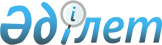 Ақтоғай аудандық мәслихатының 2009 жылғы 23 желтоқсандағы 18 сессиясының "2010-2012 жылдарға арналған аудандық бюджет туралы" N 188 шешіміне өзгерістер мен толықтырулар енгізу туралы
					
			Күшін жойған
			
			
		
					Қарағанды облысы Ақтоғай аудандық мәслихатының 20 сессиясының 2010 жылғы 10 ақпандағы N 208 шешімі. Қарағанды облысы Ақтоғай ауданының Әділет басқармасында 2010 жылғы 24 ақпанда N 8-10-100 тіркелді. Мерзімінің бітуіне байланысты қолданылуы тоқтатылды (Қарағанды облысы Ақтоғай аудандық мәслихатының 2011 жылғы 25 сәуірдегі N 1-1/105 хатымен)      Ескерту. Мерзімінің бітуіне байланысты қолданылуы тоқтатылды (Қарағанды облысы Ақтоғай аудандық мәслихатының 2011.04.25 N 1-1/105 хатымен).

      Қазақстан Республикасының 2008 жылғы 4 желтоқсандағы Бюджет кодексіне, Қазақстан Республикасының 2001 жылғы 23 қаңтардағы "Қазақстан Республикасындағы жергілікті мемлекеттік басқару және өзін-өзі басқару туралы" Заңына сәйкес, аудандық мәслихат ШЕШІМ ЕТТІ:



      1. Ақтоғай аудандық мәслихатының 2009 жылғы 23 желтоқсандағы 18 сессиясының "2010 - 2012 жылдарға арналған аудандық бюджет туралы" N 188 шешіміне (нормативтік құқықтық кесімдерді мемлекеттік тіркеу Тізілімінде - N 8-10-94 болып тіркелген, 2009 жылғы 29 желтоқсандағы "Тоқырауын тынысы" газетінің N 51-52 (7218) сандарында жарияланған), келесі өзгерістер мен толықтырулар енгізілсін:



      1) 1 тармақтағы:

      2) тармақшадағы:

      "1539330" сандары "1562788" сандарына ауыстырылсын;

      1 тармақ келесі мазмұндағы 3.1) тармақшамен толықтырылсын:

      "3.1) Қаржы активтерімен операциялар бойынша сальдо - 0 мың теңге:

      қаржы активтерін сатып алу – 0 мың теңге;

      мемлекеттің қаржы активтерін сатудан түсетін түсімдер – 0 мың теңге;"

      4) тармақшадағы:

      "алу 0" санды "алу 50164" сандарына ауыстырылсын;

      5) тармақшадағы:

      "0" саны "50164" сандарына ауыстырылсын;



      2) көрсетілген шешімнің 1 қосымшасы осы шешімнің 1 қосымшасына сәйкес жаңа редакцияда мазмұндалсын.



      2. Осы шешім 2010 жылдың 1 қаңтарынан бастап қолданысқа енеді.      Сессия төрағасы                            Қ. Әміре      Аудандық мәслихаттың

      хатшысы                                    М. Оңғарқұлов      "КЕЛІСІЛДІ"      Ақтоғай ауданының экономика және

      бюджеттік жоспарлау бөлімінің

      бастығының міндетін атқарушы

      _____________А. Нығметоллина

      10 ақпан 2010 жыл

Ақтоғай аудандық мәслихатының

2010 жылғы 10 ақпандағы

кезектен тыс 20 сессиясының

N 208 шешіміне

1 қосымшаАқтоғай аудандық мәслихатының

2009 жылғы 23 желтоқсандағы

18 сессиясының N 188 шешіміне

1 қосымша

2010 жылға арналған аудандық бюджет
					© 2012. Қазақстан Республикасы Әділет министрлігінің «Қазақстан Республикасының Заңнама және құқықтық ақпарат институты» ШЖҚ РМК
				СанатыСанатыСанатыСанатыСома (мың теңге)СыныбыСыныбыСыныбыСома (мың теңге)Iшкi сыныбыIшкi сыныбыСома (мың теңге)АтауыСома (мың теңге)12345І. Кірістер15393301Салықтық түсімдер51896801Табыс салығы600782Жеке табыс салығы6007803Әлеуметтiк салық958301Әлеуметтік салық9583004Меншiкке салынатын салықтар3585101Мүлiкке салынатын салықтар3466913Жер салығы25504Көлiк құралдарына салынатын салық72695Бірыңғай жер салығы200005Тауарларға, жұмыстарға және қызметтерге салынатын iшкi салықтар34612Акциздер12903Табиғи және басқа ресурстарды пайдаланғаны үшiн түсетiн түсiмдер15004Кәсiпкерлiк және кәсiби қызметтi жүргiзгенi үшiн алынатын алымдар67108Заңдық мәнді іс-әрекеттерді жасағаны және (немесе) оған уәкілеттігі бар мемлекеттік органдар немесе лауазымды адамдар құжаттар бергені үшін алынатын міндетті төлемдер10891Мемлекеттік баж10892Салықтық емес түсiмдер110601Мемлекеттік меншіктен түсетін кірістер10005Мемлекет меншігіндегі мүлікті жалға беруден түсетін кірістер100006Басқа да салықтық емес түсiмдер1061Басқа да салықтық емес түсiмдер1063Негізгі капиталды сатудан түсетін түсімдер250003Жердi және материалдық емес активтердi сату25001Жерді сату25004Трансферттердің түсімдері101675602Мемлекеттiк басқарудың жоғары тұрған органдарынан түсетiн трансферттер10167562Облыстық бюджеттен түсетiн трансферттер1016756Функционалдық топФункционалдық топФункционалдық топФункционалдық топФункционалдық топСома (мың теңге)Кіші функцияКіші функцияКіші функцияКіші функцияСома (мың теңге)Бюджеттік бағдарламалардың әкімшісіБюджеттік бағдарламалардың әкімшісіБюджеттік бағдарламалардың әкімшісіСома (мың теңге)БағдарламаБағдарламаСома (мың теңге)АтауыСома (мың теңге)123456ІІ. Шығындар156278801Жалпы сипаттағы мемлекеттiк қызметтер1802701Мемлекеттiк басқарудың жалпы функцияларын орындайтын өкiлдi, атқарушы және басқа органдар159412112Аудан (облыстық маңызы бар қала) мәслихатының аппараты11935001Аудан (облыстық маңызы бар қала) мәслихатының қызметін қамтамасыз ету жөніндегі қызметтер11935122Аудан (облыстық маңызы бар қала) әкімінің аппараты29162001Аудан (облыстық маңызы бар қала) әкімінің қызметін қамтамасыз ету жөніндегі қызметтер29162123Қаладағы аудан, аудандық маңызы бар қала, кент, ауыл (село), ауылдық (селолық) округ әкімінің аппараты118315001Қаладағы аудан, аудандық маңызы бар қаланың, кент, ауыл (село), ауылдық (селолық) округ әкімінің қызметін қамтамасыз ету жөніндегі қызметтер116275023Мемлекеттік органдарды материалдық-техникалық жарақтандыру20402Қаржылық қызмет9933452Ауданның (облыстық маңызы бар қаланың) қаржы бөлімі9933001Аудандық бюджетті орындау және коммуналдық меншікті (облыстық маңызы бар қала) саласындағы мемлекеттік саясатты іске асыру жөніндегі қызметтер8939011Коммуналдық меншікке түскен мүлікті есепке алу, сақтау, бағалау және сату9945Жоспарлау және статистикалық қызмет10925453Ауданның (облыстық маңызы бар қаланың) экономика және бюджеттік жоспарлау бөлімі10925001Экономикалық саясатты, мемлекеттік жоспарлау жүйесін қалыптастыру және дамыту және ауданды (облыстық маңызы бар қаланы) баcқару саласындағы мемлекеттік саясатты іске асыру жөніндегі қызметтер1092502Қорғаныс36761Әскери мұқтаждар3576122Аудан (облыстық маңызы бар қала) әкімінің аппараты3576005Жалпыға бірдей әскери міндетті атқару шеңберіндегі іс-шаралар35762Төтенше жағдайлар жөнiндегi жұмыстарды ұйымдастыру100122Аудан (облыстық маңызы бар қала) әкімінің аппараты100007Аудандық (қалалық) ауқымдағы дала өрттерінің, сондай-ақ мемлекеттік өртке қарсы қызмет органдары құрылмаған елдi мекендерде өрттердің алдын алу және оларды сөндіру жөніндегі іс-шаралар10004Бiлiм беру9460861Мектепке дейiнгi тәрбие және оқыту40859471Ауданның (облыстық маңызы бар қаланың) білім, дене шынықтыру және спорт бөлімі40859003Мектепке дейінгі тәрбие ұйымдарының қызметін қамтамасыз ету408592Бастауыш, негізгі орта және жалпы орта білім беру868936471Ауданның (облыстық маңызы бар қаланың) білім, дене шынықтыру және спорт бөлімі868936004Жалпы білім беру855405005Балалар мен жеткіншектерге қосымша білім беру135319Бiлiм беру саласындағы өзге де қызметтер36291471Ауданның (облыстық маңызы бар қаланың) білім, дене шынықтыру және спорт бөлімі36291009Ауданның (облыстық маңызы бар қаланың) мемлекеттік білім беру мекемелер үшін оқулықтар мен оқу-әдiстемелiк кешендерді сатып алу және жеткізу4778010Аудандық (қалалық) ауқымдағы мектеп олимпиадаларын және мектептен тыс іс-шараларды өткiзу106016Өңірлік жұмыспен қамту және кадрларды қайта даярлау стратегиясын іске асыру шеңберінде білім беру объектілерін күрделі, ағымды жөндеу3140706Әлеуметтiк көмек және әлеуметтiк қамсыздандыру802012Әлеуметтiк көмек68091451Ауданның (облыстық маңызы бар қаланың) жұмыспен қамту және әлеуметтік бағдарламалар бөлімі68091002Еңбекпен қамту бағдарламасы7960005Мемлекеттік атаулы әлеуметтік көмек8613006Тұрғын үй көмегі17500007Жергілікті өкілетті органдардың шешімі бойынша мұқтаж азаматтардың жекелеген топтарына7000010Үйден тәрбиеленіп оқытылатын мүгедек балаларды материалдық қамтамасыз ету254014Мұқтаж азаматтарға үйде әлеуметтiк көмек көрсету410401618 жасқа дейінгі балаларға мемлекеттік жәрдемақылар18550017Мүгедектерді оңалту жеке бағдарламасына сәйкес, мұқтаж мүгедектерді міндетті гигиеналық құралдармен қамтамасыз етуге, және ымдау тілі мамандарының, жеке көмекшілердің қызмет көрсету504019Ұлы Отан соғысындағы Жеңістің 65 жылдығына Ұлы Отан соғысының қатысушылары мен мүгедектерінің жол жүруін қамтамасыз ету101020Ұлы Отан соғысындағы Жеңістің 65 жылдығына Ұлы Отан соғысының қатысушылары мен мүгедектеріне біржолғы материалдық көмекті төлеу35059Әлеуметтiк көмек және әлеуметтiк қамтамасыз ету салаларындағы өзге де қызметтер12110451Ауданның (облыстық маңызы бар қаланың) жұмыспен қамту және әлеуметтік бағдарламалар бөлімі12110001Жергілікті деңгейде облыстың жұмыспен қамтуды қамтамасыз ету және үшін әлеуметтік бағдарламаларды іске асыру саласындағы мемлекеттік саясатты іске асыру жөніндегі қызметтер11548011Жәрдемақыларды және басқа да әлеуметтік төлемдерді есептеу, төлеу мен жеткізу бойынша қызметтерге ақы төлеу56207Тұрғын үй-коммуналдық шаруашылық534231Тұрғын үй шаруашылығы29073458Ауданның (облыстық маңызы бар қаланың) тұрғын үй-коммуналдық шаруашылығы, жолаушылар көлігі және автомобиль жолдары бөлімі1500004Азаматтардың жекелеген санаттарын тұрғын үймен қамтамасыз ету1500472Ауданның (облыстық маңызы бар қаланың) құрылыс, сәулет және қала құрылысы бөлімі27573003Мемлекеттік коммуналдық тұрғын үй қорының тұрғын үй құрылысы және (немесе) сатып алу21573004Инженерлік коммуникациялық инфрақұрылымды дамыту және жайластыру60002Коммуналдық шаруашылық11500458Ауданның (облыстық маңызы бар қаланың) тұрғын үй-коммуналдық шаруашылығы, жолаушылар көлігі және автомобиль жолдары бөлімі11500012Сумен жабдықтау және су бөлу жүйесінің қызмет етуі3000030Өңірлік жұмыспен қамту және кадрларды қайта даярлау стратегиясын іске асыру шеңберінде инженерлік коммуникациялық инфрақұрылымды жөндеу және елді-мекендерді көркейту85003Елді-мекендерді көркейту12850123Қаладағы аудан, аудандық маңызы бар қала, кент, ауыл (село), ауылдық (селолық) округ әкімінің аппараты11850008Елді мекендерде көшелерді жарықтандыру1250009Елді мекендердің санитариясын қамтамасыз ету1840011Елді мекендерді абаттандыру мен көгалдандыру8760458Ауданның (облыстық маңызы бар қаланың) тұрғын үй-коммуналдық шаруашылығы, жолаушылар көлігі және автомобиль жолдары бөлімі1000018Елдi мекендердi абаттандыру және көгалдандыру100008Мәдениет, спорт, туризм және ақпараттық кеңістiк1090051Мәдениет саласындағы қызмет48872455Ауданның (облыстық маңызы бар қаланың) мәдениет және тілдерді дамыту бөлімі48872003Мәдени-демалыс жұмысын қолдау488722Спорт1427471Ауданның (облыстық маңызы бар қаланың) білім, дене шынықтыру және спорт бөлімі1427014Аудандық (облыстық маңызы бар қалалық) деңгейде спорттық жарыстар өткiзу402015Әртүрлi спорт түрлерi бойынша аудан (облыстық маңызы бар қала) құрама командаларының мүшелерiн дайындау және олардың облыстық спорт жарыстарына қатысуы10253Ақпараттық кеңiстiк32880455Ауданның (облыстық маңызы бар қаланың) мәдениет және тілдерді дамыту бөлімі25927006Аудандық (қалалық) кiтапханалардың жұмыс iстеуi25927456Ауданның (облыстық маңызы бар қаланың) ішкі саясат бөлімі6953002Газеттер мен журналдар арқылы мемлекеттік ақпараттық саясат жүргізу6453005Телерадиохабарлары арқылы мемлекеттік ақпараттық саясат жүргізу5009Мәдениет, спорт, туризм және ақпараттық кеңiстiктi ұйымдастыру жөнiндегi өзге де қызметтер25826455Ауданның (облыстық маңызы бар қаланың) мәдениет және тілдерді дамыту бөлімі18880001Жергілікті деңгейде тілдерді және мәдениетті дамыту саласындағы мемлекеттік саясатты іске асыру жөніндегі қызметтер3880004Өңірлік жұмыспен қамту және кадрларды қайта даярлау стратегиясын іске асыру шеңберінде мәдениет объектілерін күрделі, ағымды жөндеу15000456Ауданның (облыстық маңызы бар қаланың) ішкі саясат бөлімі6946001Жергілікті деңгейде аппарат, мемлекеттілікті нығайту және азаматтардың әлеуметтік сенімділігін қалыптастыруда мемлекеттік саясатты іске асыру жөніндегі қызметтер4544003Жастар саясаты саласындағы өңірлік бағдарламаларды iске асыру240209Отын-энергетика кешенi және жер қойнауын пайдалану100689Отын-энергетика кешені және жер қойнауын пайдалану саласындағы өзге де қызметтер10068472Ауданның (облыстық маңызы бар қаланың) құрылыс, сәулет және қала құрылысы бөлімі10068009Жылу-энергетикалық жүйені дамыту1006810Ауыл, су, орман, балық шаруашылығы, ерекше қорғалатын табиғи аумақтар, қоршаған ортаны және жануарлар дүниесін қорғау, жер қатынастары597031Ауыл шаруашылығы11750453Ауданның (облыстық маңызы бар қаланың) экономика және бюджеттік жоспарлау бөлімі1966099Республикалық бюджеттен берілетін нысаналы трансферттер есебінен ауылдық елді мекендер саласының мамандарын әлеуметтік қолдау шараларын іске асыру1966462Ауданның (облыстық маңызы бар қаланың) ауыл шаруашылығы бөлімі0001Жергілікте деңгейде ауыл шаруашылығы саласындағы мемлекеттік саясатты іске асыру0472Ауданның (облыстық маңызы бар қаланың) құрылыс, сәулет және қала құрылысы бөлімі159010Ауыл шаруашылығы объектілерін дамыту159001Жергілікті деңгейде ауыл шаруашылығы және ветеринария саласындағы мемлекеттік саясатты іске асыру жөніндегі қызметтер8881004Мемлекеттік органдарды материалдық-техникалық жарақтандыру7446Жер қатынастары4888463Ауданның (облыстық маңызы бар қаланың) жер қатынастары бөлімі4888001Аудан (облыстық маңызы бар қала) аумағында жер қатынастарын реттеу саласындағы мемлекеттік саясатты іске асыру жөніндегі қызметтер48889Ауыл, су, орман, балық шаруашылығы және қоршаған ортаны қорғау мен жер қатынастары саласындағы өзге де қызметтер43065123Қаладағы аудан, аудандық маңызы бар қала, кент, ауыл (село), ауылдық (селолық) округ әкімінің аппараты2000019Өңірлік жұмыспен қамту және кадрларды қайта даярлау стратегиясын іске асыру шеңберінде ауылдарда (селоларда), ауылдық (селолық) округтерде әлеуметтік жобаларды қаржыландыру2000455Ауданның (облыстық маңызы бар қаланың) мәдениет және тілдерді дамыту бөлімі16880008Өңірлік жұмыспен қамту және кадрларды қайта даярлау стратегиясын іске асыру шеңберінде ауылдарда (селоларда), ауылдық (селолық) округтерде әлеуметтік жобаларды қаржыландыру16880462Ауданның (облыстық маңызы бар қаланың) ауыл шаруашылығы бөлімі0009Эпизоотияға қарсы іс-шаралар жүргізу0474Ауданның (облыстық маңызы бар қаланың) ауыл шаруашылығы және ветеринария бөлімі24185013Эпизоотияға қарсы іс-шаралар жүргізу2418511Өнеркәсіп, сәулет, қала құрылысы және құрылыс қызметі53482Сәулет, қала құрылысы және құрылыс қызметі5348472Ауданның (облыстық маңызы бар қаланың) құрылыс, сәулет және қала құрылысы бөлімі5348001Құрылыс, сәулет және қала құрылысы бөлімінің қызметін қамтамасыз ету жөніндегі қызметтер534812Көлiк және коммуникация127671Автомобиль көлiгi12767458Ауданның (облыстық маңызы бар қаланың) тұрғын үй-коммуналдық шаруашылығы, жолаушылар көлігі және автомобиль жолдары бөлімі12767023Автомобиль жолдарының жұмыс істеуін қамтамасыз ету1276713Басқалар221433Кәсiпкерлiк қызметтi қолдау және бәсекелестікті қорғау4355469Ауданның (облыстық маңызы бар қаланың) кәсіпкерлік бөлімі4355001Жергілікті деңгейде кәсіпкерлік пен өнеркәсіпті дамыту саласындағы мемлекеттік саясатты іске асыру жөніндегі қызметтер4155003Кәсіпкерлік қызметті қолдау2009Басқалар17788452Ауданның (облыстық маңызы бар қаланың) қаржы бөлімі6000012Ауданның (облыстық маңызы бар қаланың) жергілікті атқарушы органының резерві6000458Ауданның (облыстық маңызы бар қаланың) тұрғын үй-коммуналдық шаруашылығы, жолаушылар көлігі және автомобиль жолдары бөлімі5763001Жергілікті деңгейде тұрғын үй-коммуналдық шаруашылығы, жолаушылар көлігі және автомобиль жолдары саласындағы мемлекеттік саясатты іске асыру жөніндегі қызметтер5763471Ауданның (облыстық маңызы бар қаланың) білім, дене шынықтыру және спорт бөлімі6025001Білім, дене шынықтыру және спорт бөлімі қызметін қамтамасыз ету602515Трансферттер800981Трансферттер80098452Ауданның (облыстық маңызы бар қаланың) қаржы бөлімі80098020Бюджет саласындағы еңбекақы төлеу қорының өзгеруіне байланысты жоғары тұрған бюджеттерге берілетін ағымдағы нысаналы трансферттер80098Функционалдық топФункционалдық топФункционалдық топФункционалдық топФункционалдық топСомасы (мың теңге)Кіші функцияКіші функцияКіші функцияКіші функцияСомасы (мың теңге)Бюджеттік бағдарламалардың әкiмшiсiБюджеттік бағдарламалардың әкiмшiсiБюджеттік бағдарламалардың әкiмшiсiСомасы (мың теңге)БағдарламаБағдарламаСомасы (мың теңге)АтауыСомасы (мың теңге)123456ІІІ. Таза бюджеттік кредиттеу26706Бюджеттік кредиттер2670610Ауыл, су, орман, балық шаруашылығы, ерекше қорғалатын табиғи аумақтар, қоршаған ортаны және жануарлар дүниесін қорғау, жер қатынастары267061Ауыл шаруашылығы26706453Ауданның (облыстық маңызы бар қаланың) экономика және бюджеттік жоспарлау бөлімі26706006Ауылдық елді мекендердің әлеуметтік саласының мамандарын әлеуметтік қолдау шараларын іске асыру үшін бюджеттік кредиттер26706Функционалдық топФункционалдық топФункционалдық топФункционалдық топФункционалдық топСомасы (мың теңге)Кіші функцияКіші функцияКіші функцияКіші функцияСомасы (мың теңге)Бюджеттік бағдарламалардың әкiмшiсiБюджеттік бағдарламалардың әкiмшiсiБюджеттік бағдарламалардың әкiмшiсiСомасы (мың теңге)БағдарламаБағдарламаСомасы (мың теңге)АтауыСомасы (мың теңге)123456Бюджеттік кредиттерді өтеу0Функционалдық топФункционалдық топФункционалдық топФункционалдық топФункционалдық топСомасы (мың теңге)Кіші функцияКіші функцияКіші функцияКіші функцияСомасы (мың теңге)Бюджеттік бағдарламалардың әкiмшiсiБюджеттік бағдарламалардың әкiмшiсiБюджеттік бағдарламалардың әкiмшiсiСомасы (мың теңге)БағдарламаБағдарламаСомасы (мың теңге)АтауыСомасы (мың теңге)123456ІІІ-І. Қаржы активтерімен операциялар бойынша сальдо0Қаржы активтерін сатып алу0Мемлекеттің қаржы активтерін сатудан түсетін түсімдер0Функционалдық топФункционалдық топФункционалдық топФункционалдық топФункционалдық топСомасы (мың теңге)Кіші функцияКіші функцияКіші функцияКіші функцияСомасы (мың теңге)Бюджеттік бағдарламалардың әкiмшiсiБюджеттік бағдарламалардың әкiмшiсiБюджеттік бағдарламалардың әкiмшiсiСомасы (мың теңге)БағдарламаБағдарламаСомасы (мың теңге)АтауыСомасы (мың теңге)123456ІV. Бюджет дефициті (профициті)-50164V. Бюджет дефицитін (профицитін) пайдалану50164қарыздар түсімі26706қарыздарды өтеу0бюджет қаражаттарының пайдаланылатын қалдықтары23458